Территория под строительство многоквартирного жилого дома по улице Индустриальная (правая сторона)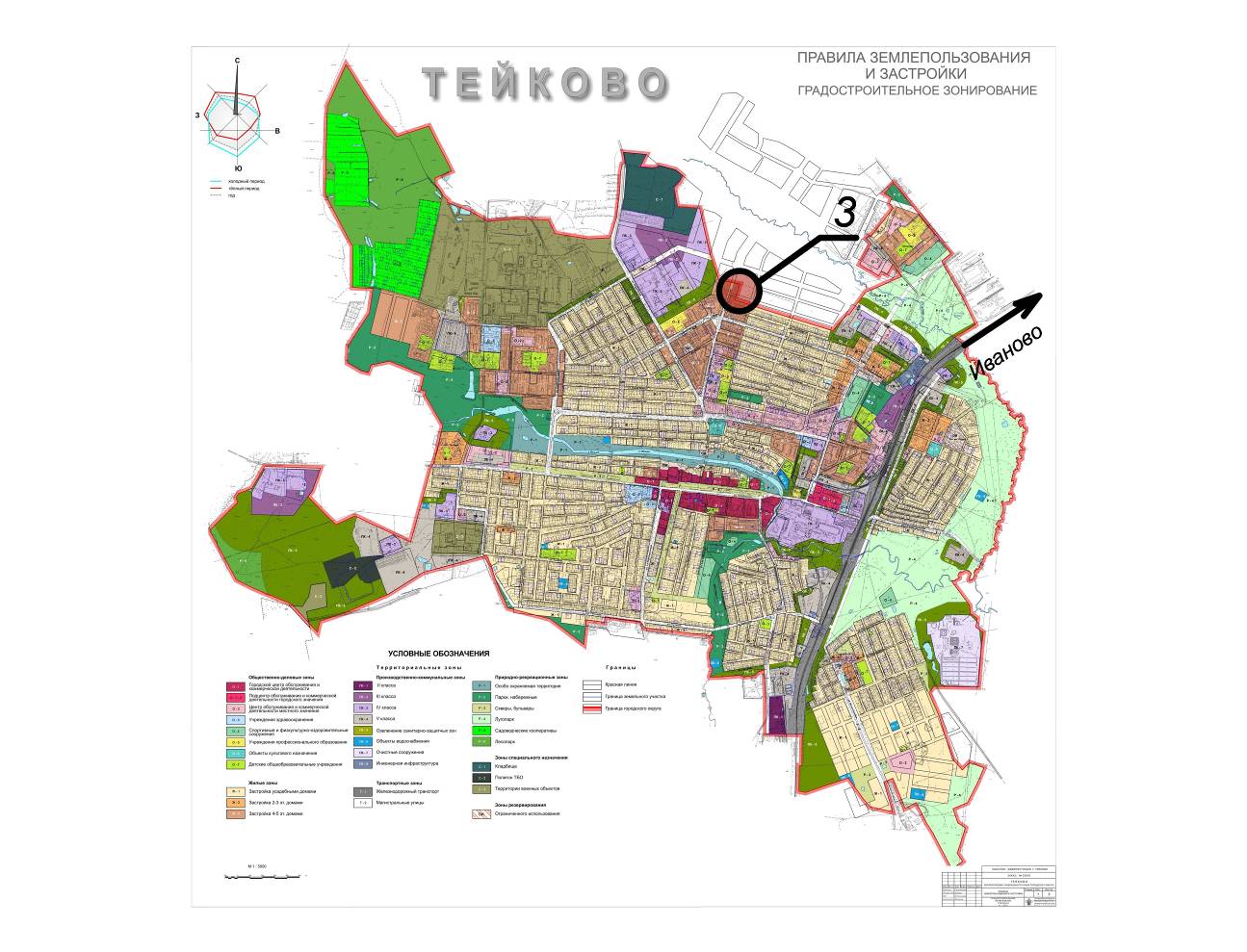 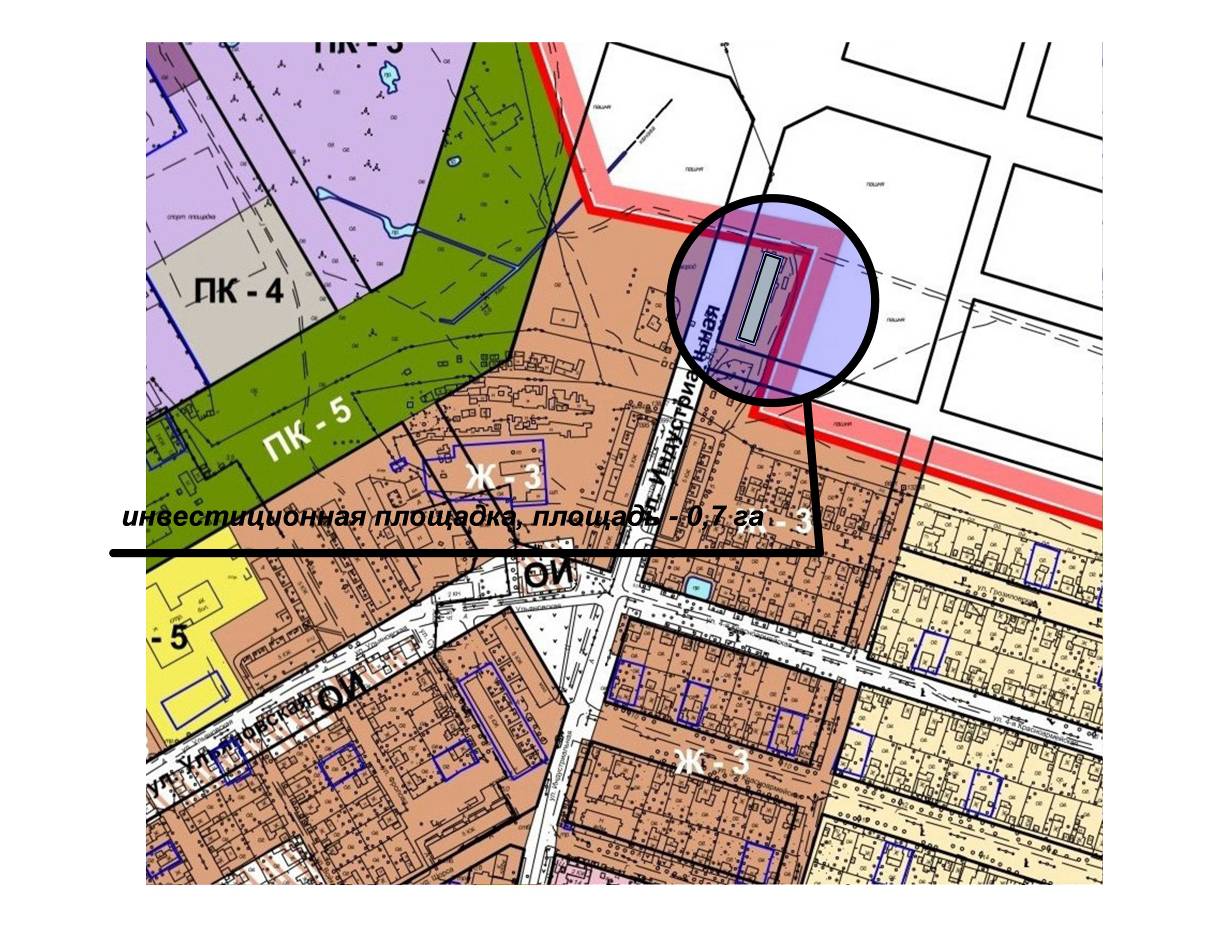 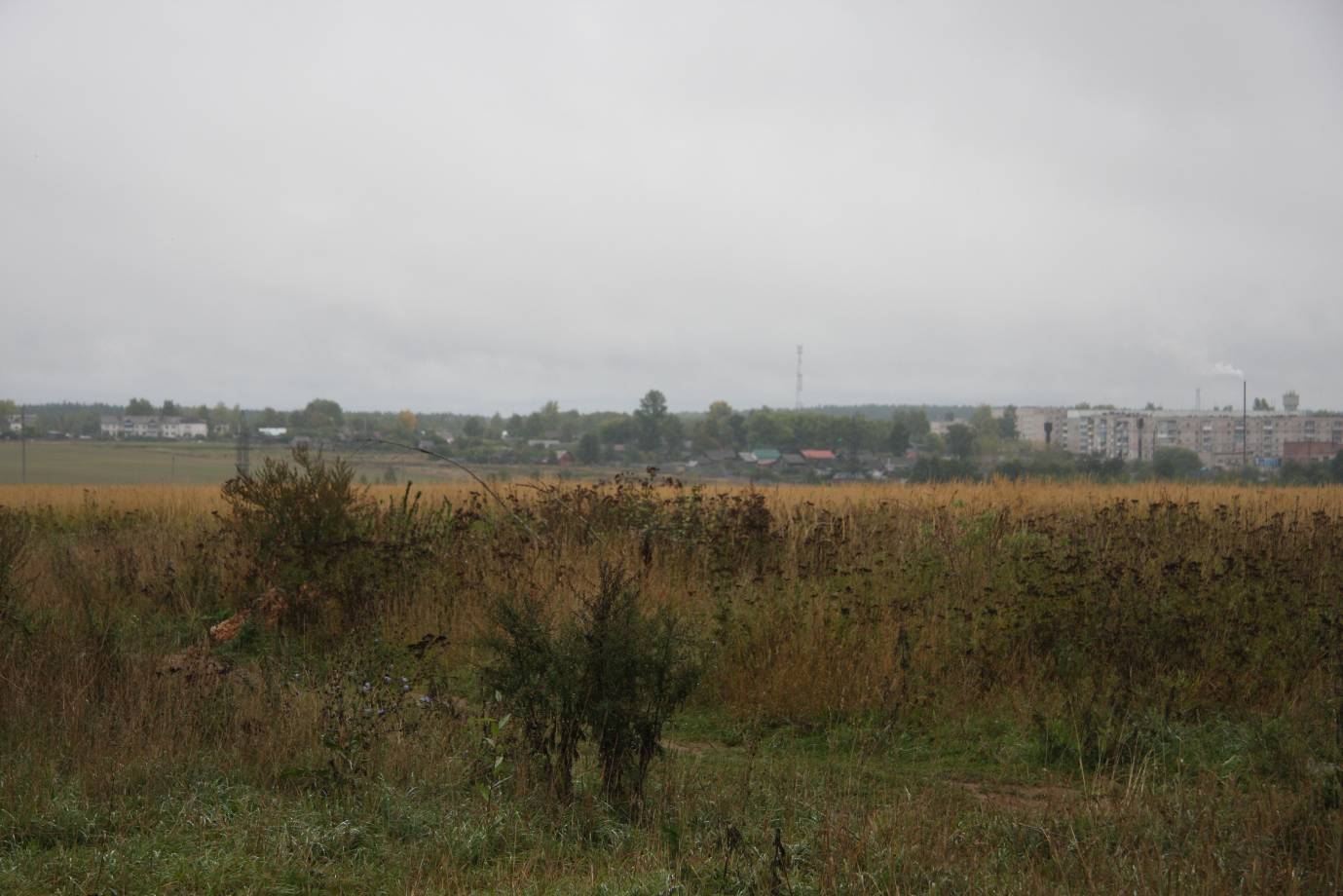 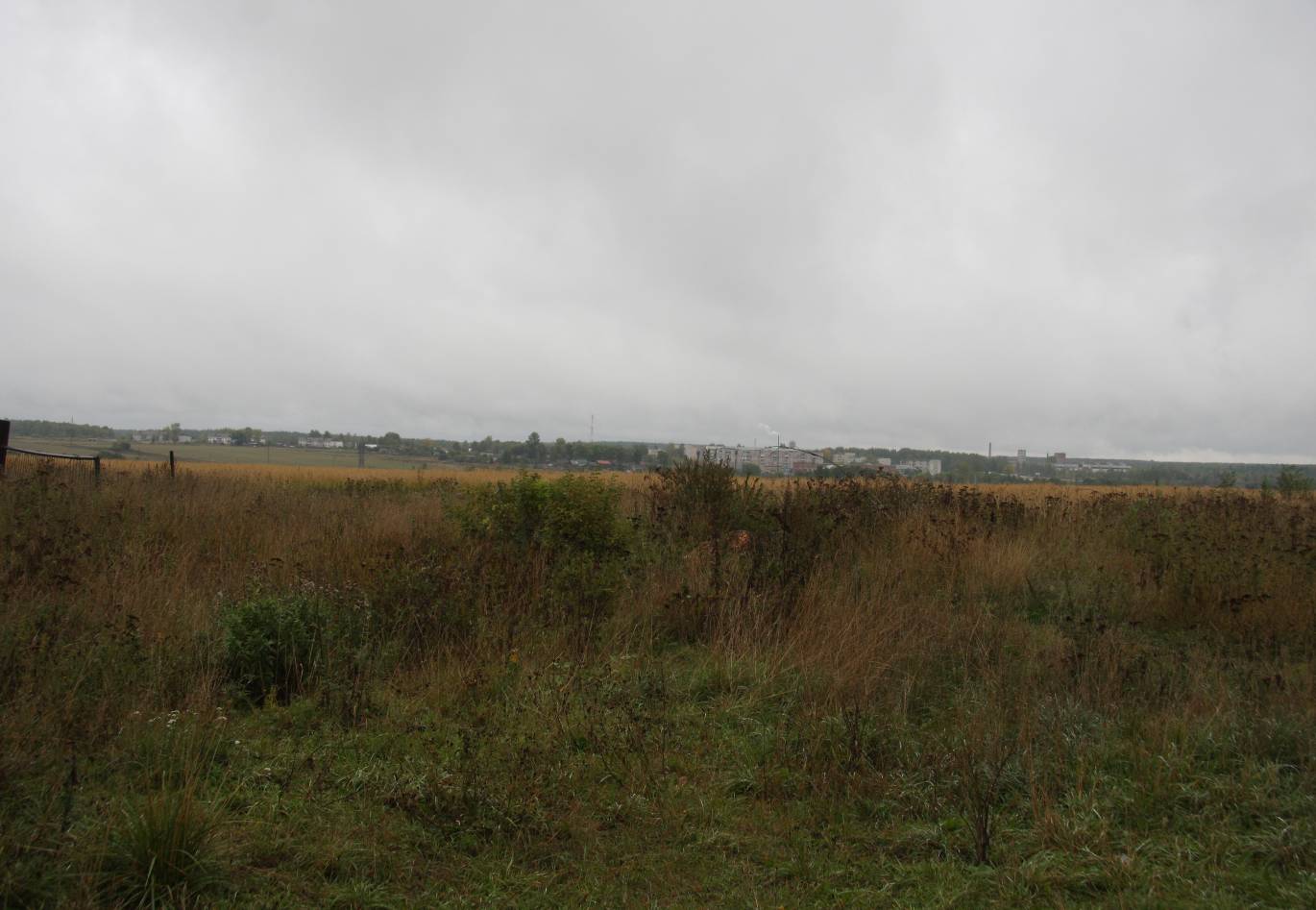 Класс объектаЗемельный участокКадастровая стоимость участка (руб.)Категория земельЗемли населенных пунктовОписание объектаВ соответствии с действующими правилами землепользования и застройки, земельный участок относится  к территориальной зоне Ж-3 (жилой застройки 4-5 этажей)Площадь (га)0,7  гаОписание местоположение объекта                                                                       северо-восточная часть города ТейковоОписание местоположение объекта                                                                       северо-восточная часть города ТейковоОбластьИвановскаяРайонТейковскийНаселенный пунктг. ТейковоВладелец                                                                государственная собственностьКонтактное лицо (Ф.И.О.)Хливная Татьяна Вячеславовна – заместитель главы администрации г.о. Тейково (по финансово-экономическим вопросам) Координаты для контактаг.о. Тейково Ивановской области, пл. Ленина, д. 4.  (49343) 2-18-37Первичное назначение объектапустующие землиКоммуникации                                                                                                        Коммуникации                                                                                                        Водопровод (наличие, возможность подключения)  Имеется возможность подключения к существующим сетям, расстояние Электроэнергия (мощность в наличии, возможность подключения) Имеется возможность подключения к существующим сетям, расстояние Отопление (состояние, возможность подключения) Необходимо строительство котельнойГаз (мощность в наличии, возможность подключения) Имеется возможность подключения к существующим сетям, расстояние Канализация (состояние, возможность подключения)  Имеется возможность подключения к существующим сетям, расстояние Подъездные пути                                                                                             Подъездные пути                                                                                             Автодорога (расстояние до основных автомагистралей, наименование автомагистралей)   Территория расположена в непосредственной близости от асфальтированной автодорогиЖелезная дорога (расстояние до ж/д путей, наименование ближайшей ж/д станции)до ст. Тейково Северной ж/д .Км до ближайшего жилья.Карта расположения объекта на местности (выписка из ГЗК, либо фрагмент дежурной кадастровой карты участка)прилагаетсяФотография объектаприлагаютсяЮридическая документацияЮридическая документацияВид правагосударственная собственностьОбремененияПредлагаемые формы реализации (направление использования)Строительство многоквартирного жилого домаПроцент готовности к реализацииИнвестиционная идеяДата подготовки сведений